Консультация для родителей: «Что должно быть у ребенка в шкафчике?»У всех детей в саду есть индивидуальные шкафчики. И очень часто случается так, что в этих шкафчиках лежит много и зачастую не нужных вещей. Что приводит к неудобству и мешает ребенку. Так что же должно лежать у ребенка в шкафу?У ребенка в шкафчике должно быть:1. Комплект сменной одежды для пребывания в помещении                                      2. Сменная обувь: чешки для музыкального занятия и босоножки с зафиксированным задником и точно соответствующие ноге ребенка, должны легко сниматься и одеваться.3. Спортивная форма (футболка, шорты, носочки)     4. Расческа (в пакете)5.Комплект нижнего белья (маечка и трусики)6.Носовой платок.7.Пакет для грязного белья.Детская одежда должна быть подписана. У детей в группе могут оказаться похожие вещи, и их легко перепутать.Это лишнее:Не стоит приносить и оставлять в шкафчике ребенка еду.Во-первых, печенье или конфетка непременно вызовет зависть других ребятишек – зачем провоцировать конфликты между малышами?Во-вторых, яблоко или сок, забытые в шкафчике на несколько дней, могут испортиться.Ребенок их съест, а потом расстройства желудка родители будут списывать на недостатки питания в садике.Лучше что-то вкусное и полезное приносить с собой, тогда радость от встречи с папой или мамой будет усиливаться еще и гастрономическим эффектом.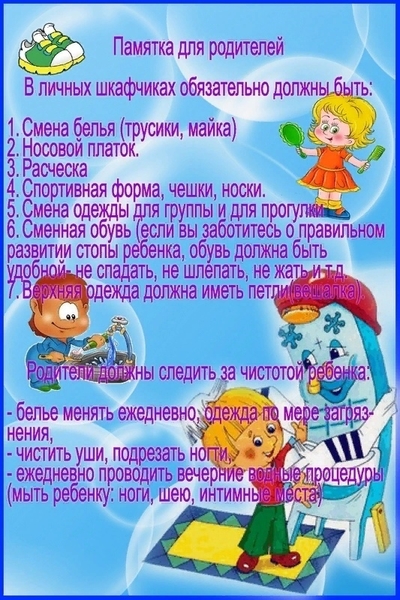 